STUDENT NAME:  ___________________________       CLASS:  __________________________         “Virtual Internship! Explore the World of Lab Technician”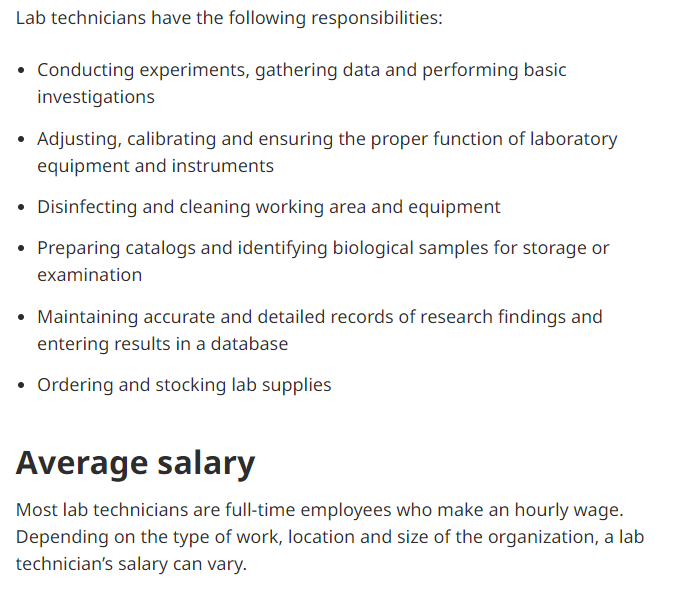 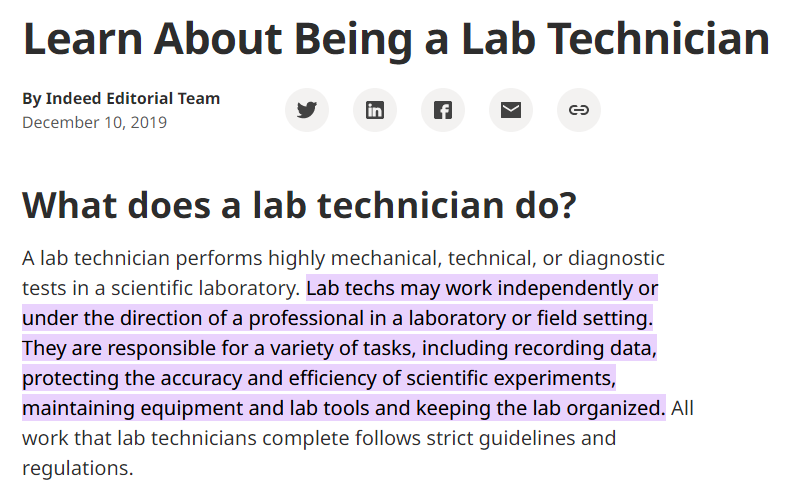 1. Before the webinar, read about what it’s like to be a lab technician from Indeed.What questions does the page spark for you? What might you like to ask?2.  During the webinar, what is one interesting fact you learned about Ms. Patel? Why did the fact stand out to you?3.  If you want to explore careers as a lab technician, what did Ms. Patel recommend you do now as a student?4. If you wrote a thank-you note to Ms. Patel, what piece of advice would you include that she shared during the webinar?5.  What other questions would you want to ask of our guest speaker?